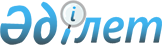 О внесении изменений и дополнения в решение Акжарского районного маслихата от 27 декабря 2021 года № 13-13 "Об утверждении бюджета Кишикаройского сельского округа Акжарского района на 2022-2024 годы"Решение Акжарского районного маслихата Северо-Казахстанской области от 18 августа 2022 года № 22-3
      Акжарский районный маслихат РЕШИЛ:
      1. Внести в решение Акжарского районного маслихата "Об утверждении бюджета Кишикаройского сельского округа Акжарского района на 2022-2024 годы" от 27 декабря 2021 года № 13-13 следующие изменения и дополнение:
      пункт 1 изложить в новой редакции:
      "1. Утвердить бюджет Кишикаройского сельского округа Акжарского района на 2022-2024 годы согласно приложениям 1, 2 и 3 к настоящему решению соответственно на 2022 год в следующих объемах:
      1) доходы – 168804,8 тысяч тенге:
      налоговые поступления – 3838 тысяч тенге;
      неналоговые поступления – 44 тысяч тенге;
      поступления от продажи основного капитала – 1504 тысяч тенге;
      поступления трансфертов –163418,8 тысяч тенге;
      2) затраты – 170005 тысяч тенге;
      3) чистое бюджетное кредитование – 0 тенге:
      бюджетные кредиты – 0 тенге;
      погашение бюджетных кредитов – 0 тенге;
      4) сальдо по операциям с финансовыми активами – 0 тенге:
      приобретение финансовых активов – 0 тенге;
      поступления от продажи финансовых активов государства – 0 тенге;
      5) дефицит (профицит) бюджета – -1200,2 тысяч тенге;
      6) финансирование дефицита (использование профицита) бюджета – 1200,2 тысяч тенге:
      поступление займов – 0 тенге;
      погашение займов – 0 тенге;
      используемые остатки бюджетных средств – 1200,2 тысяч тенге.";
      дополнить пунктом 6-1 следующего содержания:
      "6-1. Предусмотреть расходы бюджета сельского округа за счет свободных остатков бюджетных средств, сложившихся на начало финансового года и возврата целевых трансфертов республиканского и областного бюджетов, неиспользованных (недоиспользованных) в 2021 году, согласно приложению 2 к настоящему решению.
      Распределение сумм свободных остатков бюджетных средств, сложившихся на начало финансового года и возврата целевых трансфертов республиканского и областного бюджетов, неиспользованных (недоиспользованных) в 2021 году определяется решением акима Кишикаройского сельского округа Акжарского района Северо-Казахстанской области "О реализации решения Акжарского районного маслихата "Об утверждении бюджета Кишикаройского сельского округа Акжарского района на 2022-2024 годы";
      приложение 1 к указанному решению изложить в новой редакции согласно приложению к настоящему решению.
      2. Настоящее решение вводится в действие с 1 января 2022 года. Бюджет Кишикаройского сельского округа Акжарского района на 2022 год
					© 2012. РГП на ПХВ «Институт законодательства и правовой информации Республики Казахстан» Министерства юстиции Республики Казахстан
				
      Секретарь Акжарского районного маслихата 

А. Хоршат
Приложение к решениюАкжарского районного маслихатаСеверо-Казахстанской областиот 18 августа 2022 года № 22-3Приложение 1 к решениюАкжарского районного маслихатаСеверо-Казахстанской областиот 27 декабря 2021 года № 13-13
Категория
Класс
Подкласс
Наименование
Сумма
тысяч тенге
I. Доходы
168804,8
1
Налоговые поступления
3838
01
Подоходный налог
1981
2
Индивидуальный подоходный налог
1981
04
Налоги на собственность
1857
1
Налоги на имущество
160
4
Hалог на транспортные средства
1697
2
Неналоговые поступления
44
01
Доходы от государственной собственности
44
5
Доходы от аренды имущества, находящегося в государственной собственности
44
3
Поступление от продажи основного капитала
1504
03
Продажи земли и нематериальных активов
1504
1
Продажи земли
1504
4
Поступления трансфертов
163418,8
02
Трансферты из вышестоящих органов государственного управления
163418,8
3
Трансферты из районного (города областного значения) бюджета
163418,8
Наименование
Наименование
Наименование
Наименование
Сумма
тысяч тенге
Функциональная группа
Функциональная группа
Функциональная группа
Функциональная группа
Сумма
тысяч тенге
Администратор бюджетной программы
Администратор бюджетной программы
Администратор бюджетной программы
Сумма
тысяч тенге
Программа
Программа
Сумма
тысяч тенге
II. Затраты
170005
01
Государственные услуги общего характера
27258,8
124
Аппарат акима города районного значения, села, поселка, сельского округа
27258,8
001
Услуги по обеспечению деятельности акима города районного значения, села, поселка, сельского округа
26558,8
022
Капитальные расходы государственного органа
700
07
Жилищно-коммунальное хозяйство
12027
124
Аппарат акима города районного значения, села, поселка, сельского округа
12027
014
Организация водоснабжения населенных пунктов
198
008
Освещение улиц в населенных пунктах
2230
009
Обеспечение санитарии населенных пунктов
399
011
Благоустройство и озеленение населенных пунктов
9200
12
Транспорт и коммуникации
1879
124
Аппарат акима города районного значения, села, поселка, сельского округа
1879
045
Капитальный и средний ремонт автомобильных дорог в городах районного значения,селах, поселках,сельских округах
1879
13
Прочие
128840
124
Аппарат акима города районного значения, села, поселка, сельского округа
9000
040
Реализация мероприятий для решения вопросов обустройства населенных пунктов в реализацию мер по содействию экономическому развитию регионов в рамках Программы развития регионов до 2025 года
9000
124
Аппарат акима города районного значения, села, поселка, сельского округа
119840
057
Реализация мероприятий по социальной и инженерной инфраструктуре в сельских населенных пунктах в рамках проекта "Ауыл-Ел бесігі"
119840
15
Трансферты
0,2
124
Аппарат акима города районного значения, села, поселка, сельского округа
0,2
048
Возврат неиспользованных (недоиспользованных)целевых трансфертов
0,2
III. Чистое бюджетное кредитование
0
IV. Сальдо по операциям с финансовыми активами
0
Приобретение финансовых активов
0
Поступление от продажи финансовых активов государства
0
V. Дефицит (Профицит) бюджета
1200,2
VI. Финансирование дефицита (использование профицита ) бюджета
-1200,2
8
Используемые остатки бюджетных средств
1200
01
Остатки бюджетных средств
1200
1
Свободные остатки бюджетных средств
1200